Управление Росреестра по Курской области информирует.На официальном сайте Росреестра (www.rosreestr.ru) возможно рассчитать сумму для уплаты налога на имущество физических лиц. Для расчета налога на сайте Росреестра в разделе «Физическим лицам» в подразделе «Электронные сервисы» необходимо выбрать «Расчет налога на имущество физических лиц. Сервис ФНС России».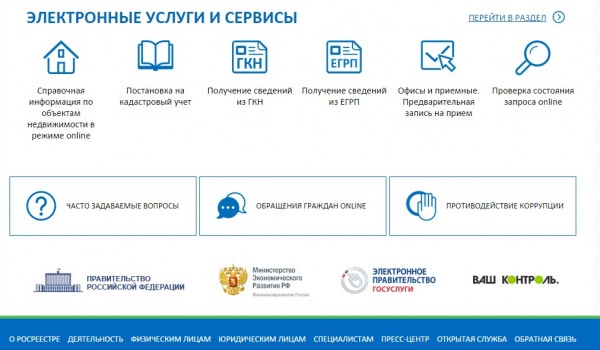 Для расчета налога сайт Росреестра в режиме реального времени перенаправляет пользователя на сайт Федеральной налоговой службы России, где необходимо заполнить определенную форму. Налоговый калькулятор предоставляется бесплатно.На сайте можно получить и другую справочную информацию. Важным для желающих оформить права на недвижимость является электронный сервис «Жизненные ситуации», с помощью которого можно получить информацию о необходимых документах для регистрации прав на недвижимость.      После заполнения простой анкеты сформируется перечень документов, необходимых для государственной регистрации недвижимости. Воспользоваться сервисом можно бесплатно в режиме реального времени.     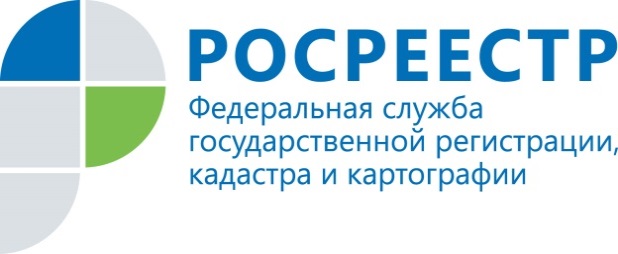 Как рассчитать сумму имущественного налога самостоятельно